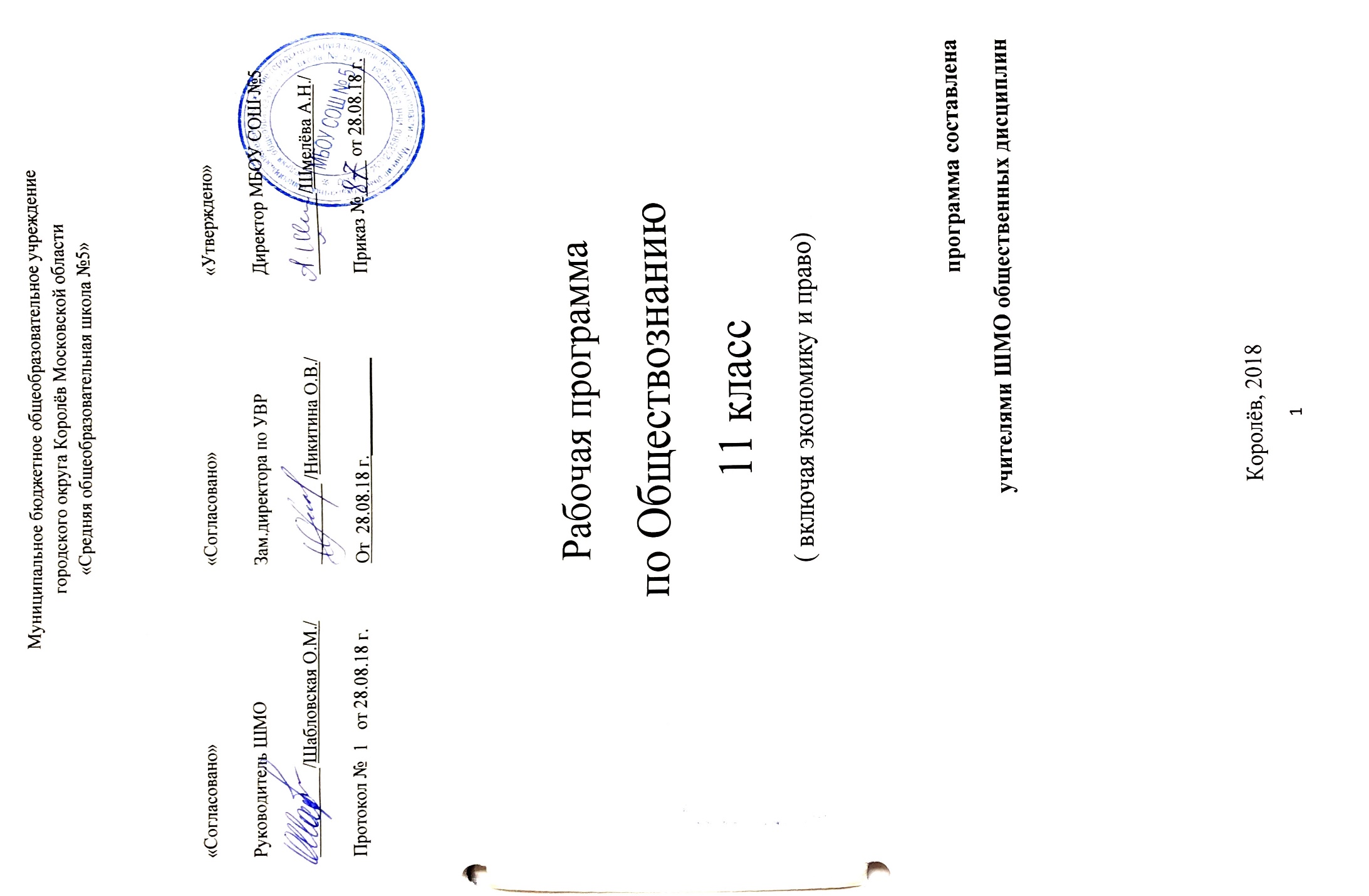 I.Пояснительная запискаНастоящая рабочая программа по Обществознанию( включая экономику и право) составлена для  учащихся МБОУ СОШ  № 5 "  11 «А» и 11 «Б» классов.Рабочая программа по обществознанию составлена на основе следующих нормативных  и учебно-методических документов:Авторская программа: Л.Н.Боголюбов Н.И.Городецкая, Л.Н.БоголюбоваОбществознание 10-11  классы, базовый уровень /Сборник «Программы общеобразователь-ных учреждений. Обществознание: 6-11 классы»/. – М.: Просвещение, 2014. Рекомендована Министерством образования РФРабочая программа   по обществознанию для 11 класса составлена в соответствии с Федеральным государственным образовательным стандартом.Рабочая программа по обществознанию в 11 классе составлена на основе  авторской программы Л.Н. Боголюбова «Обществознание. Рабочие программы. Нормативные правовые документы, на основании которых разработана рабочая программа:Федеральный закон «Об образовании в Российской федерации» от 29.12.2012 No273Федеральный государственный стандарт основного общего образованияПриказ Министерства образования и науки РФ от 17.12.2010 No1897«Об утверждении федерального государственного образовательногостандарта основного общего  образования»Программа рассчитана на 68 часов ( 2 часа в неделю ).Программа составлена для 11- х классов :11 «А»Рабочая программа составлена с учётом индивидуальных особенностей обучающихся 11А класса и специфики классного коллектива. В классе обучаются 32 ученика. Между обучающимися достаточно ровные, в целом бесконфликтные, доброжелательные отношения. Дети дисциплинированны, ответственно подходят к выполнению заданий (классной и домашней работы). Следовательно, в классе могут быть использованы формы групповой и индивидуальной, самостоятельной работы, проектная деятельность, проблемное обучение, творческие задания. К группе риска можно отнести Иванова Д., у которого низкая учебная мотивация и низкие результаты освоения программ за 10 класс.Основная масса обучающихся класса – это ученики со средним уровнем способностей, но высокой мотивацией к обучению. Большая часть обучающихся в состоянии освоить программу по предмету на базовом  уровне, но в классе есть ученики, которые способны выполнять задания повышенного уровня. С учётом этого в содержание уроков включён материал повышенной сложности, предлагаются дифференцированные задания.11 «Б»Рабочая программа составлена с учётом индивидуальных особенностей обучающихся 11Б класса и специфики классного коллектива. В классе обучаются 32 ученика, из них 2 находятся на домашнем обучении – Михайлов М. и Сенчилин А. Между обучающимися достаточно ровные, в целом бесконфликтные отношения. Дети не всегда дисциплинированны, и нередко безответственно подходят к выполнению заданий (классной и домашней работы). К группе риска можно отнести: Потапова Ю., Рамазанова К., Чурбанова Д., Сущенко Д., у которых слабая учебная мотивация, низкие результаты освоения образовательных программ. Ткаченко В. часто без уважительной причины пропускает учебные занятия, обладает низким уровнем учебной мотивации, в недостаточной степени освоил программы за 10 класс.В классе могут быть использованы формы  индивидуальной, самостоятельной работы, проектная деятельность, проблемное обучение, творческие задания. Групповую работу на уроках можно применять частично, в связи с не всегда удовлетворительным поведением.  Основная масса обучающихся класса – это ученики со средним уровнем способностей, но высокой мотивацией к обучению. Большая часть обучающихся в состоянии освоить программу по предмету на базовом  уровне, но в классе есть ученики, которые способны выполнять задания повышенного уровня. С учётом этого в содержание уроков включён материал повышенной сложности, предлагаются дифференцированные задания.Концепция программы: Данная программа конкретизирует содержание предметных тем образовательного стандарта, дает примерное распределение учебных часов по темам курса, определяет минимальный набор самостоятельных, лабораторных и практических работ, выполняемых учащимися. Содержание среднего (полного) общего образования на базовом уровне по «Обществознанию» представляет собой комплекс знаний, отражающих основные объекты изучения: общество в целом, человек в обществе, познание, экономическая сфера, социальные отношения, политика, духовно-нравственная сфера, право. Все означенные компоненты содержания взаимосвязаны, как связаны и взаимодействуют друг с другом изучаемые объекты. Помимо знаний, в содержание курса входят: социальные навыки, умения, ключевые компетентности, совокупность моральных норм и принципов поведения людей по отношению к обществу и другим людям; правовые нормы, регулирующие отношения людей во всех областях жизни общества; система гуманистических и демократических ценностей.Обоснованность  (актуальность, новизна, значимость): Программа способствует освоению системы знаний об экономической и иных видах деятельности людей, об обществе, его сферах. Правовом регулировании общественных отношений. Необходимых для взаимодействия с социальной средой и выполнения социальных ролей человека и гражданина, для последующего изучения социально-экономических и гуманитарных дисциплин в учреждениях системы среднего и высшего профессионального образования и самообразования.Содержание программы по Обществознанию ориентированно на  овладение умениями получать и критически осмысливать социальную информацию, анализировать, систематизировать полученные данные; осваивать способы познавательной, коммуникативной, практической деятельности, необходимые для участия в жизни гражданского общества и государства .Формирует  опыт применения полученных знаний и умений для решения типичных задач в области социальных отношений; гражданской и общественной деятельности; в межличностных отношениях; отношениях между людьми разных национальностей и вероисповеданий; в семейно-бытовой сфере; для соотнесения своих действий и действий других людей с нормами поведения, установленными законом, и содействия правовыми.Изучение обществознания (включая экономику и право) в старшей школе на базовом уровне направлено на достижение следующих целей:•    развитие личности в период ранней юности, ее духовно-нравственной, политической и правовой культуры, экономического образа мышления, социального поведения, основанного на уважении закона и правопорядка, способности        к        личному        самоопределению и самореализации;        интереса        к        изучению        социальных        и        гуманитарных дисциплин;•    воспитание общероссийской идентичности, гражданской        ответственности, правового самосознания,  толерантности, приверженности гуманистическим и демократическим ценностям, закрепленным в Конституции Российской Федерации;  •    освоение системы знаний об экономической и иных видах деятельности людей, об обществе, его сферах правовом регулировании общественных отношений, необходимых для взаимодействия с социальной средой и выполнения        типичных        социальных        ролей        человек и гражданина. В результате изучения обществознания (включая экономику и право) на базовом уровне ученик должен                 Знать/понимать• биосоциальную сущность человека, основные этапы и факторы социализации личности, место и рольчеловека в системе общественных отношений;• тенденции развития общества в целом как сложной динамичной системы, а также важнейших социальных институтов;• необходимость регулирования общественных отношений, сущность социальных норм, механизмы правового регулирования;• особенности социально-гуманитарного познания.                       Уметь:• характеризовать основные социальные объекты, выделяя их существенные признаки, закономерности развития;• анализировать актуальную информацию о социальных объектах, выявляя их общие черты и различия;устанавливать соответствия между существенными чертами и признаками изученных социальных явлений и обществоведческими терминами и понятиями;• объяснять: причинно-следственные и функциональные связи изученных социальных объектов (включаявзаимодействия человека и общества, важнейших социальных институтов, общества и природной среды, обществаи культуры, взаимосвязи подсистем и элементов общества);• раскрывать на примерах изученные теоретические положения и понятия социально-экономических игуманитарных наук;• осуществлять поиск социальной информации, представленной в различных знаковых системах (текст,схема, таблица, диаграмма, аудиовизуальный ряд); извлекать из неадаптированных оригинальных текстов( правовых, научно-популярных, публицистических и др. ) знания по заданным темам; систематизировать, анализировать и обобщать неупорядоченную социальную информацию; различать в ней факты и мнения, аргументы и выводы;• оценивать действия субъектов социальной жизни, включая личности, группы, организации, с точки зрения социальных норм, экономической рациональности;• формулировать на основе приобретенных обществоведческих знаний собственные суждения и аргументы по определенным проблемам;• подготовить устное выступление, творческую работу по социальной проблематике;• применять социально-экономические и гуманитарные знания в процессе решения познавательныхзадач по актуальным социальным проблемам. Использовать приобретенные знания и умения в практической деятельности и повседневной жизни   для:• успешного выполнения типичных социальных ролей; сознательного взаимодействия с различными социальными институтами;• совершенствования собственной познавательной деятельности;• критического восприятия информации, получаемой в межличностном общении и в массовой коммуникации; осуществления самостоятельного поиска, анализа и использования собранной социальной информации.• решения практических жизненных проблем, возникающих в социальной деятельности;• ориентировки в актуальных общественных событиях, определения личной гражданской позиции;• предвидения возможных последствий определенных социальных действий;• оценки происходящих событий и поведения людей с точки зрения морали и права;• реализации и защиты прав человека и гражданина, осознанного выполнения гражданских обязанностей;• осуществления конструктивного взаимодействия людей с разными убеждениями, культурными ценностями и социальным положением.Краеведческий компонент : В современных условиях преподавание требует не только новых методов преподавания, но и обновления содержания предметов. Краеведческий компонент является очень важным для мотивации обучения, формирования реальной заинтересованности в том или ином предмете, а не «зубрёжки» его из -под палки. Кроме того, наличие краеведческого компонента делает любой предмет более «живым». Введение краеведческого компонента раскрывает нашим детям неразрывную связь всех сторон жизни общества, расширят знание и представление учащихся о Московской области и г.о. Королёв, показывает его многогранность.Сроки реализации программы: 2018- 2019 учебный год.II.Учебный планСодержание курса РАЗДЕЛ 1 .ЭКОНОМИКА (26 ч)Экономика и экономическая наука. Что изучает экономическая наука. Экономическая деятельность. Измерители экономической деятельности. Понятие ВВП.К.К. Предприятия г.о. Королев
Экономический рост и развитие. Факторы экономического роста. Экономические циклы.
Рынок и рыночные структуры. Конкуренция и монополия. Спрос и предложение. Факторы спроса и предложения. Фондовый рынок. Акции, облигации и другие ценные бумаги.
Роль фирм в экономике. Факторы производства и факторные доходы. Постоянные и переменные издержки. Экономические и бухгалтерские издержки и прибыль. Налоги, уплачиваемые предприятиями.
Бизнес в экономике. Организационно-правовые формы и правовой режим предпринимательской деятельности.
Вокруг бизнеса. Источники финансирования бизнеса. Основные принципы менеджмента. Основы маркетинга.
Роль государства в экономике. Общественные блага. Внешние эффекты. Госбюджет.  Бюджетная система  РФ. Доходы и расходы: навыки планирования. Формирование государственного бюджета в РФ и его исполнение. Государственный долг. Основы денежной и бюджетной политики. Защита конкуренции и антимонопольное законодательство.
Банковская система. Роль центрального банка. Основные операции коммерческих банков. Кредитование: его роль в современной экономике домохозяйств, фирм и госсударства. Плюсы и минусы (риски) кредитования граждан. Потребительское кредитование, ипотечные кредиты. Финансовые институты. Виды, причины и последствия инфляции. Электронные деньги.К.К. г.о. Королев 80 лет.
Рынок труда. Безработица. Причины и экономические последствия безработицы. Государственная политика в области занятости. К.К. Функции  биржа труда г.о. Королев.
Мировая экономика. Государственная политика в области международной торговли. Глобальные проблемы экономики.
Экономика потребителя. Сбережения, страхование. Защита прав потребителя. Экономика производителя. Рациональное экономическое поведение потребителя и производителя.
РАЗДЕЛ 2. ПРОБЛЕМЫ СОЦИАЛЬНО-ПОЛИТИЧЕСКОГО РАЗВИТИЯ ОБЩЕСТВА (17 ч)Свобода и необходимость в человеческой деятельности. Выбор в условиях альтернативы и ответственность за его последствия.
Демографическая ситуация в РФ. Проблема неполных семей.
Религиозные объединения и организации в РФ.К.К. Центр духовной помощи в г.о.Королев. Опасность тоталитарных сект.
Общественное и индивидуальное сознание. Социализация индивида.
Политическое сознание. Политическая идеология. Политическая психология. Политическое поведение. Многообразие форм политического поведения. Современный терроризм, его опасность. Роль СМИ в политической жизни.
Политическая элита. Особенности ее формирования в современной России.
Политическое лидерство. Типология лидерства. Лидеры и ведомые.

РАЗДЕЛ 3. ПРАВОВОЕ РЕГУЛИРОВАНИЕ ОБЩЕСТВЕННЫХ ОТНОШЕНИЙ (21 ч)
Гуманистическая роль естественного права. Тоталитарное правопонимание. Развитие норм естественного права. Естественное право как юридическая реальность. Законотворческий процесс в Российской Федерации.
Гражданин, его права и обязанности. Гражданство в РФ. Воинская обязанность. Альтернативная гражданская служба. Права и обязанности налогоплательщика.
Экологическое право. Право граждан на благоприятную окружающую среду. Способы защиты экологических прав. Экологические правонарушения.
Гражданское право. Субъекты гражданского права. Имущественные права. Право на интеллектуальную собственность. Наследование. Неимущественные права: честь, достоинство, имя. Способы защиты имущественных и неимущественных прав.Семейное право. Порядок и условия заключения брака. Порядок и условия расторжения брака. Правовое регулирование отношений супругов.
Занятость и трудоустройство. Порядок приема на работу, заключение и расторжение трудового договора. Правовые основы социальной защиты и социального обеспечения. Правила приема в образовательные учреждения профессионального образования. Порядок оказания платных образовательных услуг.
Процессуальное право. Споры, порядок их рассмотрения. Особенности административной юрисдикции. Гражданский процесс: основные правила и принципы. Особенности уголовного процесса. Суд присяжных. Конституционное судопроизводство.
Международная защита прав человека. Международная система защиты прав человека в условиях мирного времени. Международная защита прав человека в условиях военного времени. Международное гуманитарное право. К.К. Виртуальная экскурсия в городской суд г.о.Королев.

Итоговое повторение (2 ч)Общество и человек перед лицом угроз и вызовов XXI века. Особенности современного мира. Компьютерная революция. Знания, умения и навыки в информационном обществе. Социальные и гуманистические аспекты глобальных проблем. Терроризм как важнейшая угроза современной цивилизации.
Календарно-тематическое планирование по курсу Обществознание (включая экономику и право) 11 класс (2 часа в нед.)Список литературы для учителя и учащихся:Административный кодексГражданский кодексСемейный кодексТрудовой кодексУголовный кодексКоролева Г.Э., Бурмистрова Т.В. Экономика: 10-11 классы. М.: Вентана-Граф, 2015Куликов Л.М. Основы социологии и политологии: Учебное пособие. М., 2014Липсиц И.В. Экономика в 2-х томах. М.: Вита-Пресс, 1997Моисеев Е.Г. Обществознание. М.: Проспект, 2015Морозова Л.А. Основы государства и права. Пособие для поступающих в вузы. – М.: Новая волна – Оникс, 2016.Шемаханова И.А. Обществознание: полный курс подготовки к ЕГЭ+CD. М.: АСТ, 2014Иванова Л.Ф. Общая методика преподавания обществознания в школе / Л.Н. Боголюбов, Л.Ф. Иванова, А.Ю. Лазебникова; Под ред. Л.Н. Боголюбов. - М.: Дрофа, 2013Чернышева О.А. Обществознание. Проектная деятельность: методика, технология,      результаты. 5-11 классы. – Ростов н/Д: Легион, 2015Подготовка к ЕГЭФедеральный институт педагогических измерений http://www.fipi.ru/Обществознание. Полный справочник для подготовки к ЕГЭ. Баранов П.А., Воронцов А.В., Шевченко С.В.ЕГЭ 2017. Обществознание. Типовые тестовые задания. Лабезникова А.Ю., Рутковская Е.Л. и др.ЕГЭ 2017. Обществознание. Практикум по выполению типовых тестовых заданий ЕГЭ. Лабезникова А.Ю., Брандт М.Ю.Обществознание. Подготовка к ЕГЭ – 2017. Чернышева О.В., Пазин Р.В.ЕГЭ – 2017. Обществознание. Тренировочные задания. Рутковская Е.Л., Котова О.А. и др.Обществознание. 500 учебно-тренировочных заданий для подготовки к ЕГЭ. Баранов П.А., Шевченко С.В.Обществознание.. ЕГЭ. 10-11 классы. Учимся писать мини-сочинение. Тетрадь-тренажер. О.А.Чернышева. Изд. «Легион»Обществознание. ЕГЭ. 10-11 классы. Учимся писать план развернутого ответа. Тетрадь-тренажер. О.А.Чернышева. Изд. «Легион»Обществознание. ОГЭ и ЕГЭ. 9-11 классы. Задания с графиками, диаграммами и таблицами. О.А.Чернышева. Изд. «Легион»ЕГЭ – 2017. Обществознание. Тематические тестовые задания ФИПИ. Лабезникова А.Ю., Кролькова Е.С., Рутковская Е.Л.ЕГЭ – 2017. Обществознание. Тематическая рабочая тетрадь ФИПИ. Лабезникова А.Ю., Кролькова Е.С., Рутковская Е.Л.ЕГЭ. Обществознание. Самостоятельная подготовка к ЕГЭ. Лабезникова А.Ю., Брандт М.Ю.Отличник ЕГЭ. Обществознание. Решение сложных заданий. Рутковская Е.Л., Котова О.А., Лискова Т.Е.Обществознание. Большой справочник для подготовки к ЕГЭ. О.А.Чернышева. Изд. «Легион»ЕГЭ. Обществознание. Универсальный справочник. Кишенкова О.В., Семке Н.Н.Интренет-ресурсы:http://www.kremlin.ru/ - официальный веб-сайт Президента Российской Федерацииhttp://www.uznay-prezienta.ru –Президент России – гражданам школьного возрастаhttp://www.rsnet.ru – Судебная власть Российской Федерацииhttp://www.jurizdat.ru – Собрание законодательства Российской Федерацииhttp://www.ombudsman.gov.ru – Уполномоченный по правам человека в Российской Федерации: официальный сайтhttp://www.levada.ru – Левада-Центр изучения общественного мненияhttp://www.vciom.ru – Всероссийский Центр изучения общественного мненияhttp://www.jur-words.info/ - Юридический словарьhttp://eyu.sci-lib.com/ - Энциклопедия юристаhttp://law-enc.net/ - Большой юридический словарь ОНЛАЙНhttp://www.consultant.ru/ - Консультант плюсhttp://ksana-k.narod.ru/Book/Filosof/main.html - Философский словарьhttp://mirslovarei.com/yura - Мир словарейhttp://slovari-online.ru/ - Словари onlinehttp://www.school.edu.ru/ - Российский общеобразовательный порталhttp://ege.edu.ru/ - Официальный информационный портал единого государственного экзаменаhttp://www.openet.edu.ru/ - Российский портал открытого образованияhttp://fcior.edu.ru/ - Федеральный центр информационно-образовательных ресурсовhttp://school-collection.edu.ru/ - Единая коллекция цифровых образовательных ресурсов:№п/пНазвание раздела/темыКоличество часов1Введение12Экономика263Проблемы социально-политического развития общества 174Правовое регулирование общественных отношений215Итоговое повторение2ИтогоИтого68
Тема урокаФорма урокаДата проведения
Дата проведения
Дата проведения

Тема урокаФорма урокаПланФактФакт
Тема урокаФорма урокаПлан11 А11Б1Введение. Роль экономики в жизни общества
Вводный урок1 нед. сентябряЭкономика (26 часов)Экономика (26 часов)Экономика (26 часов)Экономика (26 часов)Экономика (26 часов)Экономика (26 часов)2Экономика: наука и хозяйствоБеседа1 нед. Сентября3-4Экономический рост и развитие. К.К. Экономическое развитие г.о. Королев.( К.К. г.о. Королев 80 лет)Лекция2 нед. Сентября5-6Входной контроль. Рыночные отношения в экономикеКонтрольная работа3 нед. Сентября7-8Фирма в экономикеКомбинированный
4 нед. Сентября9-10Правовые основы предпринимательской деятельностиКомбинированный1 нед. Октября11-12Слагаемые успеха в бизнесеЛекция2 нед. Октября13-14Экономика и государство. К.К. Предприятия г.о. КоролевБеседа3 нед. Октября15-16Финансы в экономикеКомбинированный4 нед. Октября17-18Занятость и безработица.К.К. Функции биржи труда г.о. КоролёвПрактикум
№12 нед. Ноября19-20Мировая экономикаПроблемный3 нед. Ноября21-22Экономическая культураУрок-практикум4 нед. Ноября23-24Повторение темы «Экономическая жизнь обществаПовторение5 нед. НоябряПроблемы социально-политического развития общества ( 17 часов)Проблемы социально-политического развития общества ( 17 часов)Проблемы социально-политического развития общества ( 17 часов)Проблемы социально-политического развития общества ( 17 часов)Проблемы социально-политического развития общества ( 17 часов)Проблемы социально-политического развития общества ( 17 часов)25-26Промежуточный контроль Социальная структура обществаДиспут1 нед. Декабря27-28Социальные нормы и отклоняющееся поведениеКомбинированный2 нед. декабря29-30Нации и национальные отношенияПроблемный3 нед. Декабря31-32Семья и бытЛекция4 нед. Декабря33-34Гендер – социальный полЛеция3 нед. Января35-36Молодежь в современном обществеПрактикум
№24 нед. Января37-38Демографическая ситуация в современной России. К.К. Демографическая ситуация в г.о. Королёв.Проблемный5 нед. Января39-40Повторительно-обобщающий урок по теме: «Проблемы социально-политической и духовной жизни»Контр. работа1 нед. ФевраляПолитическая жизнь общества ( 20 часов)Политическая жизнь общества ( 20 часов)Политическая жизнь общества ( 20 часов)Политическая жизнь общества ( 20 часов)Политическая жизнь общества ( 20 часов)Политическая жизнь общества ( 20 часов)41-42Политика и властьЛекция2 нед. Февраля43-44Политическая система
Комбинированный3 нед. Февраля45-46Экологическое право. К.К. Экологическое право на защите Лосиного островаПрактикум
№34 нед. Февраля47-48Гражданское общество и правовое государствоКомбинированный1 нед Марта49-50Демократические выборы.
Ролевая игра2 нед. Марта51-52Политические партии и партийные системы.К.К. Деятельность политических партий на территории г.о. Королев
Комбинированный3 нед. Марта53-54Политическая элита и политическое лидерствоЛекция1 нед. апреля55-56Процессуальное право: уголовный процессПрактикум
№42 нед апреля57-58Процессуальное право: административная юрисдикция, конституционное судопроизводство. К.К. Виртуальная экскурсия в городской суд г.о. КоролевКомбинированный3 нед. апреля59-60Международная защита прав человекаИгровой4 нед. апреля61-62Повторительно-обобщающий урок по теме: «Человек и закон»Контр. работа1 нед. мая63-64Взгляд в будущее. Глобальные проблемы человечества.Лекция2 нед. мая65-66Итоговый контрольКонтрольная работа3 нед. мая67-68 Итоговое повторение по курсу обществознания.Практикум

3 нед. мая